ПРЕИМУЩЕСТВА ИСПОЛЬЗОВАНИЯ Единого портала государственных услугМожно подать заявление в удобное времяКонтроль исполнения
в личном кабинетеЭкономия времениДоступность информации
по услугамСнижение государственной пошлины на 30%Сокращение времени получения гос. услугwww.gosuslugi.ruПОЛЕЗНАЯ ИНФОРМАЦИЯСколько стоит пользование порталом?Доступ к порталу бесплатный.Как найти нужную услугу?Для поиска услуги можно использовать раздел «Каталог услуг». Выберите категорию получателей услуг («Физические лица», «Предприниматели», «Иностранные граждане», «Юридические лица») и вариант рубрикатора («По ведомствам», «Популярные», «По категориям», «По жизненным ситуациям»).Единый контактный центр8 (800) 100-70-10 - при нахождении на территории России звонок бесплатный.115 - с мобильных телефонов при нахождении на территории России звонок бесплатный.+7 (495) 727-47-47 - при нахождении за границей оплата звонка осуществляется по тарифам оператора страны пребывания.Мобильные приложенияТелефон автоинформатор Информационного центра УМВД России по Забайкальскому краю8 (3022) 39-97-90ГОСУСЛУГИЕДИНЫЙ ПОРТАЛ ГОСУДАРСТВЕННЫХ УСЛУГКак получитьгосударственные услуги, оказываемые УМВД России по Забайкальскому краю, в электронном видеwww.gosuslugi.ru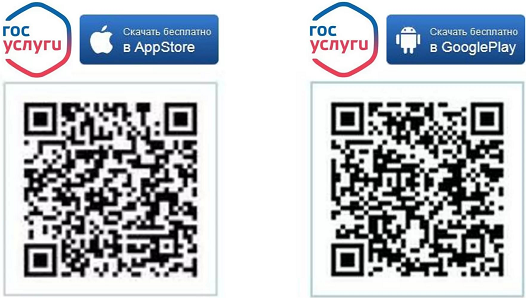 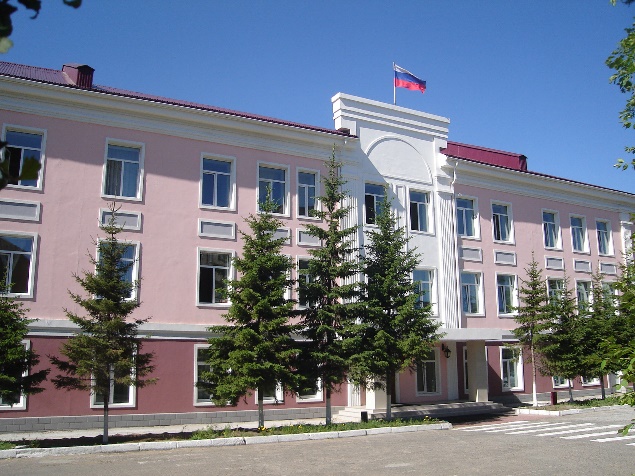 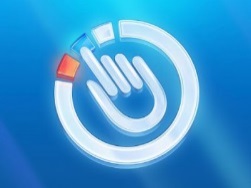 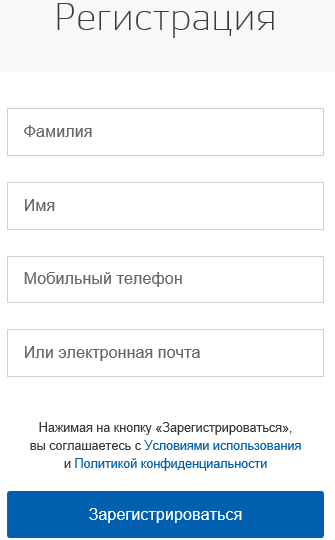 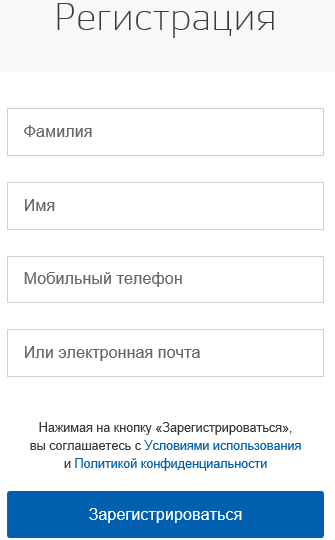 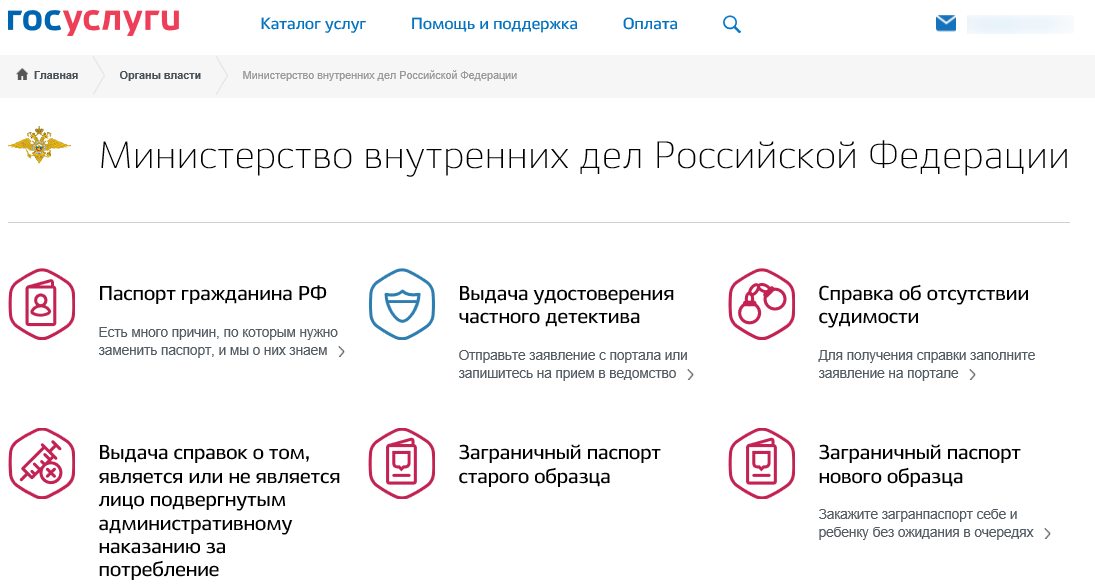 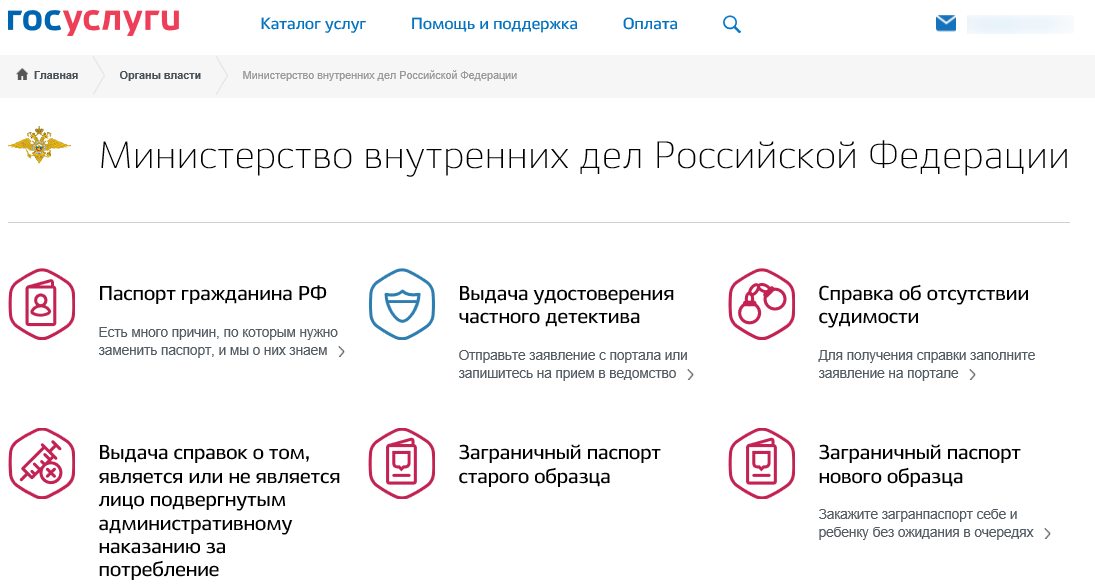 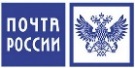 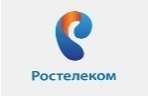 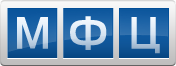 